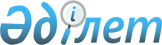 2011-2013 жылдарға арналған облыстық бюджет туралы
					
			Күшін жойған
			
			
		
					Қызылорда облыстық мәслихатының 2010 жылғы 13 желтоқсандағы N 261 шешімі. Қызылорда облысының Әділет департаментінде 2010 жылы 24 желтоқсанда N 4262 тіркелді. Күші жойылды - Қызылорда облыстық мәслихатының 2011 жылғы 06 желтоқсандағы N 330 шешімімен      Ескерту. Күші жойылды - Қызылорда облыстық мәслихатының 2011.12.06 N 330 шешімімен.      РҚАО ескертпесі:

      Мәтінде авторлық орфография және пунктуация сақталған.

      Қазақстан Республикасының 2008 жылғы 4 желтоқсандағы Бюджет кодексіне, "Қазақстан Республикасындағы жергілікті мемлекеттік басқару және өзін-өзі басқару туралы" Қазақстан Республикасының 2001 жылғы 23 қаңтардағы Заңының 6-бабының 1-тармағының 1) тармақшасына сәйкес Қызылорда облыстық мәслихаты ШЕШІМ ЕТЕДІ:



      1. "2011-2013 жылдарға арналған облыстық бюджет 1, 2 және 3 - қосымшаларға сәйкес, оның ішінде 2011 жылға мынадай көлемде бекітілсін:

      1) кірістер – 99 615 973 мың теңге, оның ішінде:

      салықтық түсімдер – 7 001 339 мың теңге;

      салықтық емес түсімдер – 612 098 мың теңге;

      негізгі капиталды сатудан түсетін түсімдер – 3 700 мың теңге;

      трансферттер түсімдері – 91 998 836 мың теңге;

      2) шығындар – 100 554 417 мың теңге;

      3) таза бюджеттік кредит беру – 114 401 мың теңге;

      бюджеттік кредиттер – 1 583 206;

      бюджеттік кредиттерді өтеу – 777 055 мың теңге;

      4) қаржы активтерімен жасалатын операциялар бойынша сальдо – 1 000 000;

      қаржы активтерін сатып алу – 1 000 000;

      мемлекеттің қаржы активтерін сатудан түсетін түсімдер – 1 000 000;

      5) бюджет тапшылығы (профициті) – -2 052 845 мың теңге;

      6) бюджет тапшылығын қаржыландыру (профицитін пайдалану) – 2 052 845 мың теңге.

      Ескерту. 1-тармаққа өзгеріс енгізілді - Қызылорда облыстық мәслихатының 2011.01.14 N 270 (2011.01.01 бастап қолданысқа енгізіледі); 2011.02.09 N 272 (2011.01.01 бастап қолданысқа енгізіледі); 2011.03.16 N 278 (2011.01.01 бастап қолданысқа енгізіледі); 2011.06.29 N 293 (2011.01.01 бастап қолданысқа енгізіледі); 2011.08.19 N 302 (2011.01.01 бастап қолданысқа енгізіледі); 2011.09.05 N 307 (2011.01.01 бастап қолданысқа енгізіледі); 2011.10.14 N 317 (2011.01.01 бастап қолданысқа енгізіледі); 2011.10.31 N 325 (2011.01.01 бастап қолданысқа енгізіледі); 2011.12.06 N 329 (2011.01.01 бастап қолданысқа енгізіледі) шешімдерімен. 



      2. Аудандар мен Қызылорда қаласының бюджеттерінен облыстық бюджетке кірістерді бөлу нормативтері төмендегідей болып белгіленсін:

      жеке табыс салығы: аудандар бюджеттерінен – 0 пайызға, Қызылорда қаласының бюджетінен – 50 пайызға;

      әлеуметтік салық аудандар бюджеттерінен – 10 пайызға, Қызылорда қаласының бюджетінен – 57,3 пайызға.



      3. Аудандар мен Қызылорда қаласының бюджеттеріне берілетін субвенциялардың көлемі 27 941 121 мың теңге болып белгіленсін, оның ішінде:      мың теңге

      4. 2011 жылға арналған облыстық бюджетте аудандар және Қызылорда қаласы бюджеттеріне төмендегі көлемде ағымдағы нысаналы трансферттердің қаралғаны ескерілсін:

      1) жаңадан іске қосылатын санаторлық типтегі бала бақшалардың ұстау шығындарына – 127 954 мың теңге;

      2) Жаңақорған ауданы "Талап" лагерінің ұстау шығындарына – 26 278 мың теңге;

      3) білім беру ұйымдарында балалардың құқығын қорғау жөніндегі инспекторлардың ұстау шығындарына – 4 472 мың теңге;

      4) абаттандыруға – 1 468 228 мың теңге.

      Ағымдағы нысаналы трансферттердің аталған сомаларын аудандар бюджеттеріне және Қызылорда қаласы бюджетіне бөлінуі Қызылорда облысы әкімдігінің қаулысы негізінде анықталады;

      5) аудандық маңызы бар автомобиль жолдарын (қала, елді мекен көшелерін) күрделі және орташа жөндеуден өткізуге – 2 353 661 мың теңге;

      6) оқушыларды мектепке дейін және кері қарай тегін жеткізуді ұйымдастыруға - 5 300 мың теңге;

      7) Ұлы Отан соғысының қатысушылары мен мүгедектеріне, Ұлы Отан соғысында қаза тапқан жауынгерлердің екінші рет некеге тұрмаған жесірлеріне, екінші дүниежүзілік соғыс кезінде фашистердің құрған концлагерлердің жасы кәмелетке толмаған бұрынғы тұтқындарына, Ұлы Отан соғысы жылдарында тылдағы жанқиярлық еңбегі мен мінсіз әскери қызметі үшін бұрынғы КСР Одағының ордендерімен және медальдарымен марапатталған адамдарға біржолғы материалдық көмекке - 24 417 мың теңге;

      8) Ұлы Отан соғысы жылдарында тылда кемінде алты ай жұмыс істеген адамдарға коммуналдық қызметтердің ақысын төлеу үшін әлеуметтік көмекке - 203 753 мың теңге;

      9) әлеуметтік тұрғыдан қорғалатын азаматтарға телекоммуникация қызметтерін көрсеткені үшін абоненттік төлемақы тарифінің көтерілуіне өтемақы төлеуге - 1 864 мың теңге;

      10) Ұлы Отан соғысының қатысушылары мен мүгедектеріне, Ұлы Отан соғысы жылдарында тылдағы жанқиярлық еңбегі мен мінсіз әскери қызметі үшін бұрынғы КСР Одағының ордендерімен және медальдарымен марапатталған адамдардың, он сегіз жасқа дейінгі мүгедек балалары бар отбасыларының тұрғын үйлерін газдандыруға біржолғы материалдық көмекке - 30 199 мың теңге;

      11) мәдениет мекемелерінің материалдық-техникалық базасын нығайтуға – 350 856 мың теңге;

      12) 2011-2012 жылдардағы жылу беру маусымы кезеңінде Қызылорда қаласында жылу беруге байланысты төтенше жағдайлардың алдын алу мақсатында - 396 000 мың теңге;

      13) Жалағаш ауданы бюджетіне білім беру мекемелерінің жылу беру маусымына дайындығына – 9 619 мың теңге;

      14) Қазалы ауданы бюджетіне бюджеттік мекемелердің жылу беру маусымына дайындығына - 10 800 мың теңге.

      Ескерту. 4-тармақ толықтырылды - Қызылорда облыстық мәслихатының 2011.02.09 N 272 (2011.01.01 бастап қолданысқа енгізіледі); өзгеріс енгізілді - Қызылорда облыстық мәслихатының 2011.03.16 N 278 (2011.01.01 бастап қолданысқа енгізіледі); 2011.06.29 N 293 (2011.01.01 бастап қолданысқа енгізіледі); 2011.08.19 N 302 (2011.01.01 бастап қолданысқа енгізіледі); 2011.10.14 N 317 (2011.01.01 бастап қолданысқа енгізіледі) шешімдерімен. 



      4-1. 2011 жылға арналған облыстық бюджетте аудандар және Қызылорда қаласы бюджеттеріне республикалық бюджет қаржысы есебінен төмендегі көлемде ағымдағы нысаналы трансферттердің қаралғаны ескерілсін:

      мектепке дейінгі білім беру ұйымдарында мемлекеттік білім беру тапсырысын іске асыруға – 845 858 мың теңге;

      негізгі орта және жалпы орта білім беретін мемлекеттік мекемелердегі физика, химия, биология кабинеттерін оқу жабдығымен жарақтандыруға – 122 100 мың теңге;

      бастауыш, негізгі орта және жалпы орта білім беретін мемлекеттік мекемелерде лингафондық және мультимедиялық кабинеттер құруға – 143 474 мың теңге;

      үйде оқитын мүгедек балаларды жабдықтармен, бағдарламалық қамтыммен қамтамасыз етуге – 107 745 мың теңге;

      жетім сәбиді (жетім балаларды) және ата-анасының қамқорлығынсыз қалған сәбиді (балаларды) асырап бағу үшін қамқоршыларға (қорғаншыларға) ай сайын ақша қаражаттарын төлеуге - 80 469 мың теңге;

      арнайы әлеуметтік қызметтер стандарттарын енгізуге – 52 617 мың теңге;

      медициналық-әлеуметтік мекемелерде күндіз емделу бөлімшелері желісін дамытуға – 1 881 мың теңге;

      ауылдық елді мекендердің әлеуметтік саласының мамандарын әлеуметтік қолдау шараларын іске асыруға – 98 763 мың теңге;

      эпизоотияға қарсы іс-шараларды жүргізуге - 291 600 мың теңге;

      аудандық маңызы бар автомобиль жолдарын күрделі және орташа жөндеуге - 450 240 мың теңге;

      мектеп мұғалімдеріне және мектепке дейінгі білім беру ұйымдары тәрбиешілеріне біліктілік санаты үшін қосымша ақының мөлшерін арттыруға – 257 167 мың теңге;

      Жұмыспен қамту - 2020 бағдарламасы шеңберінде іс шараларды іске асыруға:

      жалақыны ішінара субсидиялауға – 118 547 мың теңге;

      қоныс аударуға – 7 409 мың теңге;

      жұмыспен қамту орталықтарын құруға – 84 936 мың теңге;

      Ағымдағы нысаналы трансферттерді аудандар және Қызылорда қаласы бюджеттеріне бөлу Қызылорда облысы әкімдігінің қаулысы негізінде анықталады.

      Ескерту. Шешім 4-1-тармақ толықтырылды - Қызылорда облыстық мәслихатының 2011.01.14 N 270 (2011.01.01 бастап қолданысқа енгізіледі); өзгеріс енгізілді - Қызылорда облыстық мәслихатының 2011.03.16 N 278 (2011.01.01 бастап қолданысқа енгізіледі); 2011.10.14 N 317 (2011.01.01 бастап қолданысқа енгізіледі); 2011.10.31 N 325 (2011.01.01 бастап қолданысқа енгізіледі) шешімдерімен.



      4-2. 2011 жылға арналған облыстық бюджетте республикалық қаржысы есебінен "Бизнестің жол картасы – 2020" бағдарламасы шеңберінде өңірлерде жеке кәсіпкерлікті қолдауға мынадай іс шараларды қаржыландыру үшін 2 327 354 мың теңге қаралғаны ескерілсін:

      1) жеке кәсіпкерлікті қолдауға – 273 924 мың теңге;

      2) Алынып тасталды - Қызылорда облыстық мәслихатының 2011.03.16 N 278 (2011.01.01 бастап қолданысқа енгізіледі) шешімімен.

      3) жастар практикасын ұйымдастыруға – 117 000 мың теңге.

      Ескерту. Шешім 4-2-тармақ толықтырылды - Қызылорда облыстық мәслихатының 2011.01.14 N 270 (2011.01.01 бастап қолданысқа енгізіледі); өзгеріс енгізілді - Қызылорда облыстық мәслихатының 2011.03.16 N 278 (2011.01.01 бастап қолданысқа енгізіледі); 2011.10.31 N 325 (2011.01.01 бастап қолданысқа енгізіледі) шешімдерімен. 



      5. 2011 жылға арналған облыстық бюджетте Қызылорда қаласы бюджетіне тұрмысы төмен отбасыларынан шыққан жоғары, орта арнаулы оқу орындарының және кәсіптік лицейлердің күндізгі нысанында оқитын студенттері мен оқушыларының қоғамдық автокөліктерде жеңілдікпен жүру шығындарына 59 083 мың теңге сомасында ағымдағы нысаналы трансферттер көзделсін.



      6. 2011 жылға арналған облыстық бюджетте аудандар және Қызылорда қаласы бюджеттеріне төмендегі көлемде нысаналы даму трансферттерінің қаралғаны ескерілсін:

      1) мемлекеттік коммуналдық тұрғын-үй қорын дамытуға – 622 742 мың теңге;

      2) сумен жабдықтау жүйесін дамытуға – 292 007 мың теңге;

      3) қоршаған ортаны қорғау объектілерін дамытуға – 9 960 мың теңге;

      4) жылу энергетикалық жүйені дамытуға - 5 984 мың теңге;

      5) білім беру нысандарын дамытуға - 381 314 мың теңге;

      6) коммуналдық шаруашылықты дамытуға - 26 131 мың теңге.

      Нысаналы даму трансферттерінің аталған сомаларын аудандар бюджеттеріне және Қызылорда қаласы бюджетіне бөлінуі Қызылорда облысы әкімдігінің қаулысы негізінде анықталады.

      Ескерту. 6-тармаққа өзгеріс енгізілді - Қызылорда облыстық мәслихатының 2011.03.16 N 278 (2011.01.01 бастап қолданысқа енгізіледі); 2011.06.29 N 293 (2011.01.01 бастап қолданысқа енгізіледі); 2011.08.19 N 302 (2011.01.01 бастап қолданысқа енгізіледі) шешімдерімен. 



      6-1. 2011 жылға арналған облыстық бюджетте аудандар және Қызылорда қаласы бюджеттеріне республикалық бюджет қаржысы есебінен төмендегі көлемде нысаналы даму трансферттері және кредиттері қаралғаны ескерілсін:

      инженерлік-коммуникациялық инфрақұрылымды дамытуға, жайластыруға және (немесе) сатып алуға – 1 125 000 мың теңге;

      мемлекеттік коммуналдық тұрғын үй қорының тұрғын үйін салуға және (немесе) сатып алуға – 1 181 014 мың теңге, оның ішінде Жұмыспен қамту – 2020 бағдарламасы шеңберінде – 595 014 мың теңге;

      сумен жабдықтау жүйесін дамытуға – 5 124 041 мың теңге;

      көлік инфрақұрылымын дамытуға – 367 458 мың теңге;

      тұрғын үй салуға және (немесе) сатып алуға кредит беру – 1 107 000 мың теңге, оның ішінде Жұмыспен қамту - 2020 бағдарламасы шеңберінде – 595 000 мың теңге;

      ауылдық елді мекендердің әлеуметтік саласының мамандарын әлеуметтік қолдау шараларын іске асыруға кредит беруге - 194 952 мың теңге;

      Жұмыспен қамту - 2020 бағдарламасы шеңберінде инженерлік-коммуникациялық инфрақұрылымды дамытуға - 422 708 мың теңге;

      коммуналдық шаруашылықты дамытуға - 439 329 мың теңге.

      Нысаналы даму трансферттерін және кредиттерді аудандар және Қызылорда қаласы бюджеттеріне бөлу Қызылорда облысы әкімдігінің қаулысы негізінде анықталады.

      Ескерту. Шешім 6-1-тармақпен толықтырылды - Қызылорда облыстық мәслихатының 2011.01.14 N 270 (2011.01.01 бастап қолданысқа енгізіледі); өзгеріс енгізілді - Қызылорда облыстық мәслихатының 2011.03.16 N 278 (2011.01.01 бастап қолданысқа енгізіледі); 2011.10.31 N 325 (2011.01.01 бастап қолданысқа енгізіледі) шешімдерімен. 



      7. Облыстың жергілікті атқарушы органдарының 2011 жылға арналған резерві 830 791 мың теңге сомасында бекітілсін.

      Ескерту. 7-тармаққа өзгеріс енгізілді - Қызылорда облыстық мәслихатының 2011.02.09 N 272 (2011.01.01 бастап қолданысқа енгізіледі); 2011.08.19 N 302 (2011.01.01 бастап қолданысқа енгізіледі); 2011.10.14 N 317 (2011.01.01 бастап қолданысқа енгізіледі) шешімдерімен. 



      8. Алынып тасталды - Қызылорда облыстық мәслихатының 2011.02.09  N 272 (2011.01.01 бастап қолданысқа енгізіледі) шешімімен. 



      8-1. 2011 жылға арналған облыстық бюджетте көлік құралдарын мемлекеттік техникалық қарауды жүргізу жөніндегі функцияларды беруге байланысты республикалық бюджетке 1 085 мың теңге қайтару көзделсін.

      Ескерту. Шешім 8-1-тармақпен толықтырылды - Қызылорда облыстық мәслихатының 2011.01.14 N 270 (2011.01.01 бастап қолданысқа енгізіледі) шешімімен.



      8-2. Облыстық тексеру комиссиясының құрылуына байланысты аудандар мен Қызылорда қаласы бюджеттерінен 13 902 мың теңге трансферттер түсімінің қаралғаны ескерілсін;

      аудандар және Қызылорда қаласы бюджеттерінен трансферттер түсімінің сомасының бөлінісі Қызылорда облысы әкімдігінің қаулысы негізінде анықталады.

       Ескерту. Шешім 8-2-тармақпен толықтырылды - Қызылорда облыстық мәслихатының 2011.09.05 N 307 (2011.01.01 бастап қолданысқа енгізіледі) шешімімен.



      8-3. 2011 жылға арналған облыстық бюджетке жергілікті атқарушы органдардың функцияларын және өкілетіліктерін төмен тұрған деңгейлерінен жоғарғы деңгейлерге беруге байланысты республикалық бюджетке қайтару көзделсін:

      "Арлан" арнайы мақсаттағы бөлінісін қайтару – 8 612 мың теңге;

      "Жергілікті деңгейдегі мемлекеттік сәулет-құрылыс бақылау" мәселесі бойынша – 11 947 мың теңге.

      Ескерту. Шешім 8-3-тармақпен толықтырылды - Қызылорда облыстық мәслихатының 2011.10.31 N 325 (2011.01.01 бастап қолданысқа енгізіледі) шешімімен.



      9. 2011 жылға арналған жергiлiктi бюджеттердi атқару процесiнде  4-қосымшаға сәйкес жергiлiктi бюджеттiк бағдарламалар секвестрлеуге жатпайды деп белгiленсiн.



      10. 2011 жылға арналған облыстық бюджеттің бюджеттік даму бағдарламасының және заңды тұлғалардың жарғылық капиталын қалыптастыру немесе ұлғайту тізбесі 5-қосымшаға сәйкес бекітілсін.



      11. Осы шешім 2011 жылғы 1 қаңтардан бастап қолданысқа енгізіледі.      Қызылорда облыстық

      мәслихатының XXXV

      сессиясының төрағасы                          Т. Шаутай      Қызылорда облыстық

      мәслихатының хатшысы                          Н. ҚұдайбергеновҚызылорда облыстық мәслихатының

      2010 жылғы "13" желтоқсандағы

      кезекті ХХХV сессиясының N 261 шешіміне

      1-қосымша        

2011 жылға арналған облыстық бюджет      Ескерту. 1-қосымша жаңа редакцияда - Қызылорда облыстық мәслихатының 2011.12.06 N 325 (2011.01.01 бастап қолданысқа енгізіледі) шешімімен.Қызылорда облыстық мәслихатының

      2010 жылғы "13" желтоқсандағы

      кезекті ХХХV сессиясының N 261 шешіміне

      2-қосымша 

2012 жылға арналған облыстық бюджетҚызылорда облыстық мәслихатының

      2010 жылғы "13" желтоқсандағы

      кезекті ХХХV сессиясының N 261 шешіміне

      3-қосымша 

2013 жылға арналған облыстық бюджетҚызылорда облыстық мәслихатының

      2010 жылғы 13 желтоқсандағы

      кезекті XXXV сессиясының N 261 шешіміне

      4-қосымша 

2011 жылға арналған жергілікті бюджеттердің атқарылуы процесінде секвестрлеуге жатпайтын жергілікті бюджеттік бағдарламалардың тізбесіҚызылорда облыстық мәслихатының

      2010 жылғы 13 желтоқсандағы

      кезекті XXXV сессиясының N 261 шешіміне

      5-қосымша 

2011 жылға арналған облыстық бюджеттің бюджеттік даму бағдарламасының және заңды тұлғалардың жарғылық капиталын қалыптастыру немесе ұлғайту тізбесі
					© 2012. Қазақстан Республикасы Әділет министрлігінің «Қазақстан Республикасының Заңнама және құқықтық ақпарат институты» ШЖҚ РМК
				Арал ауданы4 084 415Қазалы ауданы4 470 138Қармақшы ауданы3 091 934Жалағаш ауданы2 234 007Сырдария1 674 206Шиелі ауданы3 723 184Жаңақорған ауданы4 296 393Қызылорда қаласы4 366 844Санаты Санаты Санаты Санаты Сомасы, мың теңге
Сыныбы Сыныбы Сыныбы Iшкi сыныбы Iшкi сыныбы Атауы
1.Кірістер99 615 9731Салықтық түсімдер7 001 3391Табыс салығы2 841 5672Жеке табыс салығы2 841 5673Әлеуметтiк салық2 727 5241Әлеуметтік салық2 727 5245Тауарларға, жұмыстарға және қызметтерге салынатын ішкі салықтар1 432 2483Табиғи және басқа ресурстарды пайдаланғаны үшiн түсетiн түсiмдер1 432 2482Салықтық емес түсiмдер612 0981Мемлекеттік меншіктен түсетін түсімдер21 2861Мемлекеттік кәсіпорындардың таза кірісі бөлігіндегі түсімдер1 2805Мемлекет меншігіндегі мүлікті жалға беруден түсетін кірістер6 7006Бюджет қаражатын банк шоттарында орналастырғаны үшін сыйақылар (мүдделер)6 7857Мемлекеттік бюджеттен берілген кредиттер бойынша сыйақылар (мүдделер)6 5212Мемлекеттік бюджеттен қаржыландырылатын мемлекеттік мекемелердің тауарларды (жұмыстарды, қызметтерді) өткізуінен түсетін түсімдер3 0641Мемлекеттік бюджеттен қаржыландырылатын мемлекеттік мекемелердің тауарларды (жұмыстарды, қызметтерді) өткізуінен түсетін түсімдер3 0643Мемлекеттік бюджеттен қаржыландырылатын мемлекеттік мекемелер ұйымдастыратын мемлекеттік сатып алуды өткізуден түсетін ақша түсімдері7131Мемлекеттік бюджеттен қаржыландырылатын мемлекеттік мекемелер ұйымдастыратын мемлекеттік сатып алуды өткізуден түсетін ақша түсімдері7134Мемлекеттік бюджеттен қаржыландырылатын, сондай-ақ Қазақстан Республикасы Ұлттық Банкінің бюджетінен (шығыстар сметасынан) ұсталатын және қаржыландырылатын мемлекеттік мекемелер салатын айыппұлдар, өсімпұлдар, санкциялар, өндіріп алулар479 0191Мұнай секторы кәсіпорындарынан түсетін түсімдерді қоспағанда, мемлекеттік бюджеттен қаржыландырылатын, сондай-ақ Қазақстан Республикасы Ұлттық Банкінің бюджетінен (шығыстар сметасынан) ұсталатын және қаржыландырылатын мемлекеттік мекемелер салатын айыппұлдар, өсімпұлдар, санкциялар, өндіріп алулар479 0196Басқа да салықтық емес түсiмдер108 0161Басқа да салықтық емес түсiмдер108 0163Негізгі капиталды сатудан түсетін түсімдер3 7001Мемлекеттік мекемелерге бекітілген мемлекеттік мүлікті сату3 7001Мемлекеттік мекемелерге бекітілген мемлекеттік мүлікті сату3 7004Трансферттердің түсімдері91 998 8361Төмен тұрған мемлекеттiк басқару органдарынан алынатын трансферттер293 3872Аудандық (қалалық) бюджеттерден трансферттер293 3872Мемлекеттiк басқарудың жоғары тұрған органдарынан түсетiн трансферттер91 705 4491Республикалық бюджеттен түсетiн трансферттер91 705 449Функционалдық топФункционалдық топФункционалдық топФункционалдық топБюджеттік бағдарламалардың әкімшісіБюджеттік бағдарламалардың әкімшісіБюджеттік бағдарламалардың әкімшісіБағдарламаБағдарламаАтауы
2.Шығындар100 554 41701Жалпы сипаттағы мемлекеттiк қызметтер 1 475 030110Облыс мәслихатының аппараты110 820001Облыс мәслихатының қызметін қамтамасыз ету жөніндегі қызметтер 62 002003Мемлекеттік органдардың күрделі шығыстары48 818120Облыс әкімінің аппараты1 026 561001Облыс әкімінің қызметін қамтамасыз ету жөніндегі қызметтер 428 447002Ақпараттық жүйелер құру216 937003Жеке және заңды тұлғаларға "жалғыз терезе" қағидаты бойынша мемлекеттік қызметтер көрсететін халыққа қызмет орталықтарының қызметін қамтамасыз ету163 482004Мемлекеттік органдардың күрделі шығыстары179 445006Қазақстан Республикасы Президентінің "Байқоңыр" кешеніндегі арнаулы өкілінің аппараты38 250282Облыстың тексеру комиссиясы59 368001Облыстың тексеру комиссиясының қызметін қамтамасыз ету бойынша көрсетілген қызметтер44 254003Мемлекеттік органдардың күрделі шығыстары15 114257Облыстың қаржы басқармасы176 152001Жергілікті бюджетті атқару және коммуналдық меншікті басқару саласындағы мемлекеттік саясатты іске асыру жөніндегі қызметтер83 362002Ақпараттық жүйелер құру8 481003Біржолғы талондарды беруді ұйымдастыру және біржолғы талондарды өткізуден түсетін сомаларды толық жиналуын қамтамасыз ету65 029009Коммуналдық меншікті жекешелендіруді ұйымдастыру1 216010Коммуналдық меншікке түскен мүлікті есепке алу, сақтау, бағалау және сату1 782013Мемлекеттік органдардың күрделі шығыстары16 282258Облыстың экономика және бюджеттік жоспарлау басқармасы102 129001Экономикалық саясатты, мемлекеттік жоспарлау жүйесін қалыптастыру мен дамыту және облыстық баcқару саласындағы мемлекеттік саясатты іске асыру жөніндегі қызметтер99 613005Мемлекеттік органдардың күрделі шығыстары2 51602Қорғаныс973 938250Облыстың жұмылдыру дайындығы, азаматтық қорғаныс, авариялар мен дүлей апаттардың алдын алуды және жоюды ұйымдастыру басқармасы973 938001Жергілікті деңгейде жұмылдыру дайындығы, азаматтық қорғаныс, авариялар мен дүлей апаттардың алдын алуды және жоюды ұйымдастыру саласындағы мемлекеттік саясатты іске асыру жөніндегі қызметтер 41 013003Жалпыға бірдей әскери міндетті атқару шеңберіндегі іс-шаралар10 071005Облыстық ауқымдағы жұмылдыру дайындығы және жұмылдыру20 264006Облыстық ауқымдағы төтенше жағдайлардың алдын алу және оларды жою499 266007Аумақтық қорғанысты дайындау және облыстық ауқымдағы аумақтық қорғанысы7 324113Жергілікті бюджеттерден берілетін ағымдағы нысаналы трансферттер 396 00003Қоғамдық тәртіп, қауіпсіздік, құқықтық, сот, қылмыстық-атқару қызметі3 924 558252Облыстық бюджеттен қаржыландырылатын атқарушы ішкі істер органы3 604 402001Облыс аумағында қоғамдық тәртіпті және қауіпсіздікті сақтауды қамтамасыз ету саласындағы мемлекеттік саясатты іске асыру жөніндегі қызметтер 3 187 769003Қоғамдық тәртіпті қорғауға қатысатын азаматтарды көтермелеу 2 000006Мемлекеттік органдардың күрделі шығыстары322 423013Белгілі тұратын жері және құжаттары жоқ адамдарды орналастыру қызметтері35 492014Әкімшілік тәртіппен тұтқындалған адамдарды ұстауды ұйымдастыру25 364016"Мак" операциясын өткізу2 697018Қоғамдық тәртiптi сақтау және қауiпсiздiктi қамтамасыз етуге берілетін ағымдағы нысаналы трансферттер590019Көші-кон полициясының қосымша штат санын ұстау және материалдық-техникалық жарақтандыру24 904020Оралмандарды уақытша орналастыру орталығын және Оралмандарды бейімдеу мен біріктіру орталығын материалдық-техникалық жарақтандыру және ұстау3 163271Облыстың құрылыс басқармасы320 156003Ішкі істер органдарының объектілерін дамыту320 15604Бiлiм беру16 460 308261Облыстың білім басқармасы7 572 708001Жергілікті деңгейде білім беру саласындағы мемлекеттік саясатты іске асыру жөніндегі қызметтер86 814003Арнайы білім беретін оқу бағдарламалары бойынша жалпы білім беру719 488004Білім берудің мемлекеттік облыстық мекемелерінде білім беру жүйесін ақпараттандыру57 679005Білім берудің мемлекеттік облыстық мекемелер үшін оқулықтар мен оқу-әдiстемелiк кешендерді сатып алу және жеткізу116 507006Мамандандырылған білім беру ұйымдарында дарынды балаларға жалпы білім беру415 313007Облыстық ауқымда мектеп олимпиадаларын, мектептен тыс іс-шараларды және конкурстар өткізу73 996010Кадрлардың біліктілігін арттыру және оларды қайта даярлау112 080011Балалар мен жеткіншектердің психикалық денсаулығын зерттеу және халыққа психологиялық-медициналық-педагогикалық консультациялық көмек көрсету94 912012Дамуында проблемалары бар балалар мен жеткіншектердің оңалту және әлеуметтік бейімдеу 160 359013Мемлекеттік органдардың күрделі шығыстары1 170018Жаңадан іске қосылатын білім беру объектілерін ұстауға аудандар (облыстық маңызы бар қалалар) бюджеттеріне берілетін ағымдағы нысаналы трансферттер132 411019Облыстық мемлекеттік білім беру мекемелеріне жұмыстағы жоғары көрсеткіштері үшін гранттарды табыс ету4 550024Техникалық және кәсіптік білім беру ұйымдарында мамандар даярлау1 152 203025Орта білімнен кейінгі білім беру ұйымдарында мамандар даярлау1 094 832027Мектепке дейінгі білім беру ұйымдарында мемлекеттік білім беру тапсырыстарын іске асыруға аудандардың (облыстық маңызы бар қалалардың) бюджеттеріне берілетін ағымдағы нысаналы трансферттер845 858029Әдістемелік жұмыс9 729033Жетім баланы (жетім балаларды) және ата-аналарының қамқорынсыз қалған баланы (балаларды) күтіп-ұстауға асыраушыларына ай сайынғы ақшалай қаражат төлемдеріне аудандардың (облыстық маңызы бар қалалардың) бюджеттеріне республикалық бюджеттен берілетін ағымдағы нысаналы трансферттер80 469034Техникалық және кәсіптік білім беретін оқу орындарында оқу-өндірістік шеберханаларды, зертханаларды жаңарту және қайта жабдықтау25 000035Педагогикалық кадрлардың біліктілігін арттыру үшін оқу жабдығын сатып алу28 000042Үйде оқытылатын мүгедек балаларды жабдықпен, бағдарламалық қамтыммен қамтамасыз етуге аудандардың (облыстық маңызы бар қалалардың) бюджеттеріне республикалық бюджеттен берілетін ағымдағы нысаналы трансферттер107 745045Республикалық бюджеттен аудандық бюджеттерге (облыстық маңызы бар қалаларға) мектеп мұғалімдеріне және мектепке дейінгі ұйымдардың тәрбиешілеріне біліктілік санаты үшін қосымша ақының көлемін ұлғайтуға берілетін ағымдағы нысаналы трансферттер257 167047Өндірістік оқытуды ұйымдастыру үшін техникалық және кәсіптік білім беретін ұйымдардың өндірістік оқыту шеберлеріне қосымша ақыны белгілеуге 25 908048Аудандардың (облыстық маңызы бар қалалардың) бюджеттеріне негізгі орта және жалпы орта білім беретін мемлекеттік мекемелердегі физика, химия, биология кабинеттерін оқу жабдығымен жарақтандыруға берілетін ағымдағы нысаналы трансферттер122 100052Жұмыспен қамту - 2020 бағдарламасын іске асыру шеңберінде кадрлардың біліктілігін арттыру, даярлау және қайта даярлау1 531 321058Аудандардың (облыстық маңызы бар қалалардың) бюджеттеріне бастауыш, негізгі орта және жалпы орта білім беретін мемлекеттік мекемелерде лингафондық және мультимедиалық кабинеттер құруға берілетін ағымдағы нысаналы трансферттер143 474113Жергілікті бюджеттерден берілетін ағымдағы нысаналы трансферттер 173 623260Облыстың туризм, дене тәрбиесі және спорт басқармасы 1 262 917006Балалар мен жасөспірімдерге спорт бойынша қосымша білім беру1 040 504007Мамандандырылған бiлiм беру ұйымдарында спорттағы дарынды балаларға жалпы бiлiм беру222 413253Облыстың денсаулық сақтау басқармасы389 710003Кадрлардың біліктілігін арттыру және оларды қайта даярлау46 349034Денсаулық сақтау жүйесінің мемлекеттік білім беру ұйымдарының күрделі шығыстары29 499043Техникалық және кәсіптік, орта білімнен кейінгі білім беру мекемелерінде мамандар даярлау313 862252Облыстық бюджеттен қаржыландырылатын атқарушы ішкі істер органы57 481007Кадрлардың біліктілігін арттыру және оларды қайта даярлау57 481271Облыстың құрылыс басқармасы7 177 492008Білім беру объектілерін салуға және реконструкциялауға аудандар облыстық бюджеттен (облыстық маңызы бар қалалар) бюджеттеріне берілетін нысаналы даму трансферттер 381 314037Білім беру объектілерін салу және реконструкциялау6 796 17805Денсаулық сақтау19 182 951253Облыстың денсаулық сақтау басқармасы15 641 028001Жергілікті деңгейде денсаулық сақтау саласындағы мемлекеттік саясатты іске асыру жөніндегі қызметтер86 196005Жергілікті денсаулық сақтау ұйымдары үшін қанды, оның құрамдарын және дәрілерді өндіру182 430006Ана мен баланы қорғау жөніндегі қызметтер76 945007Салауатты өмір салтын насихаттау87 660008Қазақстан Республикасында ЖҚТБ індетінің алдын алу және қарсы күрес жөніндегі іс-шараларды іске асыру13 537009Туберкулезден, жұқпалы және психикалық аурулардан және жүйкесі бұзылуынан, соның ішінде жүйкеге әсер ететін заттарды қолданылуымен байланысты зардап шегетін адамдарға медициналық көмек көрсету4 184 288010Республикалық бюджет қаражатынан көрсетілетін медициналық көмекті қоспағанда, халыққа амбулаторлық-емханалық көмек көрсету6 538 865011Жедел медициналық көмек көрсету және санитарлық авиация1 159 743013Патологоанатомиялық союды жүргізу21 769014Халықтың жекелеген санаттарын амбулаториялық деңгейде дәрілік заттармен және мамандандырылған балалар және емдік тамақ өнімдерімен қамтамасыз ету795 647016Азаматтарды елді мекеннің шегінен тыс емделуге тегін және жеңілдетілген жол жүрумен қамтамасыз ету24 233017Шолғыншы эпидемиологиялық қадағалау жүргізу үшін тест-жүйелерін сатып алу954018Денсаулық сақтау саласындағы ақпараттық талдамалық қызметі21 973019Туберкулез ауруларын туберкулез ауруларына қарсы препараттарымен қамтамасыз ету111 936020Диабет ауруларын диабетке қарсы препараттарымен қамтамасыз ету64 070022Бүйрек функциясының созылмалы жеткіліксіздігі, миастениямен ауыратын науқастарды, сондай-ақ бүйрегі транспланттаудан кейінгі науқастарды дәрілік заттармен қамтамасыз ету 82 606026Гемофилиямен ауыратын ересек адамдарды емдеу кезінде қанның ұюы факторлармен қамтамасыз ету209 415027Халыққа иммунды алдын алу жүргізу үшін вакциналарды және басқа иммундық-биологиялық препараттарды орталықтандырылған сатып алу421 544029Облыстық арнайы медициналық жабдықтау базалары21 846030Мемлекеттік денсаулық сақтау органдарының күрделі шығыстары5 186033Денсаулық сақтаудың медициналық ұйымдарының күрделі шығыстары1 518 051036Жіті миокард инфаркт сырқаттарын тромболитикалық препараттармен қамтамасыз ету 12 134271Облыстың құрылыс басқармасы3 541 923038Денсаулық сақтау объектілерін салу және реконструкциялау3 541 92306Әлеуметтiк көмек және әлеуметтiк қамсыздандыру2 341 756256Облыстың жұмыспен қамтуды үйлестіру және әлеуметтік бағдарламалар басқармасы1 550 616001Жергілікті деңгейде облыстың жұмыспен қамтуды қамтамасыз ету үшін және әлеуметтік бағдарламаларды іске асыру саласындағы мемлекеттік саясатты іске асыру жөніндегі қызметтер92 447002Жалпы үлгідегі медициналық-әлеуметтік мекемелерде (ұйымдарда) қарттар мен мүгедектерге арнаулы әлеуметтік қызметтер көрсету185 431003Мүгедектерге әлеуметтік қолдау көрсету105 568007Мемлекеттік органдардың күрделі шығыстары1 873011Жәрдемақыларды және басқа да әлеуметтік төлемдерді есептеу, төлеу мен жеткізу бойынша қызметтерге ақы төлеу6013Психоневрологиялық медициналық-әлеуметтік мекемелерде (ұйымдарда) психоневрологиялық аурулармен ауыратын мүгедектер үшін арнаулы әлеуметтік қызметтер көрсету349 132014Оңалту орталықтарында қарттарға, мүгедектерге, оның ішінде мүгедек балаларға арнаулы әлеуметтік қызметтер көрсету 59 047015Психоневрологиялық медициналық-әлеуметтік мекемелерде (ұйымдарда) жүйкесі бұзылған мүгедек балалар үшін арнаулы әлеуметтік қызметтер көрсету207 534017Аудандар (облыстық маңызы бар қалалар) бюджеттеріне арнаулы әлеуметтік қызметтер стандарттарын енгізуге берілетін ағымдағы нысаналы трансферттер52 617018Республикалық бюджеттен берілетін нысаналы трансферттер есебiнен үкіметтік емес секторда мемлекеттік әлеуметтік тапсырысты орналастыру23 955026Аудандар (облыстық маңызы бар қалалар) бюджеттеріне медициналық-әлеуметтік мекемелерде күндіз емделу бөлімшелері желісін дамытуға берілетін ағымдағы нысаналы трансферттер1 881037Жұмыспен қамту -2020 бағдарламасының іс-шараларын іске асыруға республикалық бюджеттен аудандардың (облыстық маңызы бар қалалардың) бюджеттеріне нысаналы ағымдағы трансферттері210 892113Жергілікті бюджеттерден берілетін ағымдағы нысаналы трансферттер 260 233261Облыстың білім басқармасы310 614015Жетiм балаларды, ата-анасының қамқорлығынсыз қалған балаларды әлеуметтік қамсыздандыру272 180037Әлеуметтік сауықтандыру38 434265Облыстың кәсіпкерлік және өнеркәсіп басқармасы23 845018Жұмыспен қамту - 2020 бағдарламасына қатысушыларды кәсіпкерлікке оқыту23 845271Облыстың құрылыс басқармасы456 681039Әлеуметтік қамтамасыз ету объектілерін салу және реконструкциялау456 68107Тұрғын үй-коммуналдық шаруашылық10 882 379271Облыстың құрылыс басқармасы3 465 241014Аудандардың (облыстық маңызы бар қалалардың) бюджеттеріне мемлекеттік коммуналдық тұрғын үй қорының тұрғын үйлерін салуға және (немесе) сатып алуға республикалық бюджеттен берілетін нысаналы даму трансферттері1 181 014024Аудандардың (облыстық маңызы бар қалалардың) бюджеттеріне мемлекеттік коммуналдық тұрғын үй қорының тұрғын үйлерін салуға және (немесе) сатып алуға облыстық бюджеттен берілетін нысаналы даму трансферттері622 742027Аудандардың (облыстық маңызы бар қалалардың) бюджеттеріне инженерлік-коммуникациялық инфрақұрылымды дамытуға, жайластыруға және (немесе) сатып алуға республикалық бюджеттен берілетін нысаналы даму трансферттері1 125 000030Коммуналдық шаруашылық объектілерін дамыту100 000031Аудандардың (облыстық маңызы бар қалалардың) бюджеттеріне инженерлік-коммуникациялық инфрақұрылымды дамытуға, жайластыруға және (немесе) сатып алуға облыстық бюджеттен берілетін нысаналы даму трансферттері13 777056Жұмыспен қамту - 2020 бағдарламасы шеңберінде инженерлік коммуникациялық инфрақұрылымдардың дамуына аудандардың (облыстық маңызы бар қалалардың) бюджеттеріне республикалық бюджеттен нысаналы даму трансферттері422 708279Облыстың Энергетика және тұрғын үй-коммуналдық шаруашылық басқармасы7 417 138001Жергілікті деңгейде энергетика және тұрғын үй-коммуналдық шаруашылық саласындағы мемлекеттік саясатты іске асыру жөніндегі қызметтер55 413005Мемлекеттік органдардың күрделі шығыстары1 189010Аудандардың (облыстық маңызы бар қалалардың) бюджеттеріне сумен жабдықтау жүйесін дамытуға республикалық бюджеттен берілетін нысаналы даму трансферттер5 124 041012Аудандардың (облыстық маңызы бар қалалардың) бюджеттеріне сумен жабдықтау жүйесін дамытуға облыстық бюджеттен берілетін нысаналы даму трансферттер292 007014Аудандар (облыстық маңызы бар қалалар) бюджеттеріне коммуналдық шаруашылықты дамытуға арналған нысаналы трансферттері465 460113Жергілікті бюджеттерден берілетін ағымдағы нысаналы трансферттер 1 479 02808Мәдениет, спорт, туризм және ақпараттық кеңістiк3 213 635262Облыстың мәдениет басқармасы1 330 014001Жергiлiктi деңгейде мәдениет саласындағы мемлекеттік саясатты іске асыру жөніндегі қызметтер56 878003Мәдени-демалыс жұмысын қолдау241 255005Тарихи-мәдени мұралардың сақталуын және оған қол жетімді болуын қамтамасыз ету199 484007Театр және музыка өнерін қолдау355 424008Облыстық кітапханалардың жұмыс істеуін қамтамасыз ету113 309011Мемлекеттік органдардың күрделі шығыстары12 808113Жергілікті бюджеттерден берілетін ағымдағы нысаналы трансферттер 350 856260Облыстың туризм, дене тәрбиесі және спорт басқармасы 769 676001Жергілікті деңгейде туризм, дене шынықтыру және спорт саласындағы мемлекеттік саясатты іске асыру жөніндегі қызметтер139 191003Облыстық деңгейінде спорт жарыстарын өткізу26 466004Әртүрлi спорт түрлерi бойынша облыстық құрама командаларының мүшелерiн дайындау және олардың республикалық және халықаралық спорт жарыстарына қатысуы597 854010Мемлекеттік органдардың күрделі шығыстары2 915013Туристік қызметті реттеу3 250259Облыстың мұрағаттар және құжаттама басқармасы136 680001Жергілікті деңгейде мұрағат ісін басқару жөніндегі мемлекеттік саясатты іске асыру жөніндегі қызметтер 19 067002Мұрағат қорының сақталуын қамтамасыз ету115 913005Мемлекеттік органдардың күрделі шығыстары1 700264Облыстың тілдерді дамыту басқармасы40 815001Жергілікті деңгейде тілдерді дамыту саласындағы мемлекеттік саясатты іске асыру жөніндегі қызметтер 25 521002Мемлекеттiк тiлдi және Қазақстан халықтарының басқа да тiлдерін дамыту13 956003Мемлекеттік органдардың күрделі шығыстары1 338263Облыстың ішкі саясат басқармасы381 706001Жергілікті деңгейде мемлекеттік, ішкі саясатты іске асыру жөніндегі қызметтер94 393003Жастар саясаты саласында өңірлік бағдарламаларды іске асыру19 106005Мемлекеттік органдардың күрделі шығыстары420007Мемлекеттік ақпараттық саясат жүргізу жөніндегі қызметтер 208 704113Жергілікті бюджеттерден берілетін ағымдағы нысаналы трансферттер 59 083271Облыстың құрылыс басқармасы554 744016Мәдениет объектілерін дамыту544 921017Спорт объектілерін дамыту9 82309Отын-энергетика кешенi және жер қойнауын пайдалану1 932 064279Облыстың Энергетика және коммуналдық шаруашылық басқармасы1 932 064007Жылу-энергетикалық жүйені дамыту1 926 080011Жылу-энергетикалық жүйені дамытуға аудандар (облыстық маңызы бар қалалар) бюджеттеріне нысаналы даму трансферттері5 98410Ауыл, су, орман, балық шаруашылығы, ерекше қорғалатын табиғи аумақтар, қоршаған ортаны және жануарлар дүниесін қорғау, жер қатынастары5 204 777255Облыстың ауыл шаруашылығы басқармасы3 881 532001Жергілікті деңгейде ауыл шаруашылығы саласындағы мемлекеттік саясатты іске асыру жөніндегі қызметтер68 822002Тұқым шаруашылығын қолдау183 674003Мемлекеттік органдардың күрделі шығыстары2 771004Ауыл шаруашылығының ақпараттық-маркетингтік жүйесін дамыту8 739009Ауыз сумен жабдықтаудың баламасыз көздерi болып табылатын сумен жабдықтаудың аса маңызды топтық жүйелерiнен ауыз су беру жөніндегі қызметтердің құнын субсидиялау404 939010Асыл тұқымды мал шаруашылығын мемлекеттік қолдау 337 133011Өндірілетін ауыл шаруашылығы дақылдарының шығындылығы мен сапасын арттыруды мемлекеттік қолдау716 052013Мал шаруашылығы өнімдерінің өнімділігін және сапасын арттыруды субсидиялау125 499014Ауыл шаруашылығы тауарларын өндірушілерге су жеткізу бойынша көрсетілетін қызметтердің құнын субсидиялау253 884016Жеміс-жидек дақылдарының және жүзімнің көп жылдық көшеттерін отырғызу және өсіруді қамтамасыз ету 58 681018Пестицидтерді (улы химикаттарды) залалсыздандыру1 354020Көктемгі егіс және егін жинау жұмыстарын жүргізу үшін қажетті жанар-жағар май және басқа да тауар-материалдық құндылықтарының құнын арзандату1 174 439026Аудандар (облыстық маңызы бар қалалар) бюджеттеріне эпизоотияға қарсы іс-шаралар жүргізуге берілетін ағымдағы нысаналы трансферттер291 600028Уақытша сақтау пунктына ветеринариялық препараттарды тасымалдау бойынша қызмет көрсету 3 800029Ауыл шаруашылық дақылдарының зиянды организмдеріне қарсы күрес жөніндегі іс- шаралар10 070031Ауыл шаруашылығы жануарларын бірдейлендіруді жүргізу үшін ветеринариялық мақсаттағы бұйымдар мен атрибуттарды, жануарға арналған ветеринариялық паспортты орталықтандырып сатып алу және оларды аудандардың (облыстық маңызы бар қалалардың) жергілікті атқарушы органдарына тасымалдау (жеткізу)124 406099Аудандардың (облыстық маңызы бар қалалардың) бюджеттеріне ауылдық елді мекендер саласының мамандарын әлеуметтік қолдау шараларын іске асыру үшін берілетін ағымдағы нысаналы трансферттер98 763113Жергілікті бюджеттерден берілетін ағымдағы нысаналы трансферттер 16 906254Облыстың табиғи ресурстар және табиғат пайдалануды реттеу басқармасы1 283 384001Жергілікті деңгейде қоршаған ортаны қорғау саласындағы мемлекеттік саясатты іске асыру жөніндегі қызметтер56 236002Су қорғау аймақтары мен су объектiлерi белдеулерiн белгiлеу18 629003Коммуналдық меншіктегі су шаруашылығы құрылыстарының жұмыс істеуін қамтамасыз ету16 705005Ормандарды сақтау, қорғау, молайту және орман өсiру706 369006Жануарлар дүниесін қорғау 823008Қоршаған ортаны қорғау бойынша іс-шаралар 474 248013Мемлекеттік органдардың күрделі шығыстары414114Жергілікті бюджеттерден берілетін нысаналы даму трансферттері9 960251Облыстың жер қатынастары басқармасы39 861001Облыс аумағында жер қатынастарын реттеу саласындағы мемлекеттік саясатты іске асыру жөніндегі қызметтер 31 230002Ақпараттық жүйелер құру1 560003Жер қатынастарын реттеу6 877010Мемлекеттік органдардың күрделі шығыстары19411Өнеркәсіп, сәулет, қала құрылысы және құрылыс қызметі202 992267Облыстың мемлекеттік сәулет-құрылыс бақылауы басқармасы54 181001Жергілікті деңгейде мемлекеттік сәулет-құрылыс бақылау саласындағы мемлекеттік саясатты іске асыру жөніндегі қызметтер48 397003Мемлекеттік органдардың күрделі шығыстары5 784271Облыстың құрылыс басқармасы65 894001Жергілікті деңгейде құрылыс саласындағы мемлекеттік саясатты іске асыру жөніндегі қызметтер62 578005Мемлекеттік органдардың күрделі шығыстары3 316272Облыстың сәулет және қала құрылысы басқармасы82 917001Жергілікті деңгейде сәулет және қала құрылысы саласындағы мемлекеттік саясатты іске асыру жөніндегі қызметтер31 409003Ақпараттық жүйелер құру44 613004Мемлекеттік органдардың күрделі шығыстары6 89512Көлiк және коммуникация3 487 096268Облыстың жолаушылар көлігі және автомобиль жолдары басқармасы3 487 096001Жергілікті деңгейде көлік және коммуникация саласындағы мемлекеттік саясатты іске асыру жөніндегі қызметтер48 708002Көлік инфрақұрылымын дамыту33 059003Автомобиль жолдарының жұмыс істеуін қамтамасыз ету179 029005Әлеуметтiк маңызы бар ауданаралық (қалааралық) қатынастар бойынша жолаушылар тасымалын демеу қаржыландыру16 525007Көлік инфрақұрылымын дамытуға аудандар (облыстық маңызы бар қалалар) бюджеттеріне берілетін нысаналы даму трансферттері367 898008Аудандық (облыстық маңызы бар қалалар) бюджеттеріне аудандық маңызы бар автомобиль жолдарын (қала көшелерін) күрделі және орташа жөндеуден өткізуге берілетін ағымдағы нысаналы трансферттер2 796 237011Мемлекеттік органдардың күрделі шығыстары37 976113Жергілікті бюджеттерден берілетін ағымдағы нысаналы трансферттер 7 66413Басқалар2 221 077265Облыстың кәсіпкерлік және өнеркәсіп басқармасы340 482001Жергілікті деңгейде кәсіпкерлікті және өнеркәсіпті дамыту саласындағы мемлекеттік саясатты іске асыру жөніндегі қызметтер63 234002Мемлекеттік органдардың күрделі шығыстары808004"Бизнестің жол картасы - 2020" бағдарламасы шеңберінде жеке кәсіпкерлікті қолдау0007Индустриялық-инновациялық даму стратегиясын іске асыру887014"Бизнестің жол картасы - 2020" бағдарламасы шеңберінде кредиттер бойынша проценттік ставкаларды субсидиялау101 022015"Бизнестің жол картасы - 2020" бағдарламасы шеңберінде шағын және орта бизнеске кредиттерді ішінара кепілдендіру141 659016"Бизнестің 2020 жылға дейінгі жол картасы" бағдарламасы шеңберінде бизнес жүргізуді сервистік қолдау32 872256Облыстың жұмыспен қамтуды үйлестіру және әлеуметтік бағдарламалар басқармасы117 000009Республикалық бюджеттен аудандардың (облыстық маңызы бар қалалар) бюджеттеріне "Бизнестің жол картасы - 2020" бағдарламасы шеңберінде жеке кәсіпкерлікті қолдауға берілетін нысаналы ағымдағы трансферттер117 000257Облыстың қаржы басқармасы819 971012Облыстық жергілікті атқарушы органының резервi819 971271Облыстың құрылыс басқармасы943 624051"Бизнестің жол картасы - 2020" бағдарламасы шеңберінде индустриялық инфрақұрылымды дамыту943 62414Борышқа қызмет көрсету2 307257Облыстың қаржы басқармасы2 307016Жергілікті атқарушы органдардың республикалық бюджеттен қарыздар бойынша сыйақылар мен өзге де төлемдерді төлеу бойынша борышына қызмет көрсету 2 30715Трансферттер29 049 549257Облыстың қаржы басқармасы29 049 549007Субвенциялар27 941 121011Нысаналы пайдаланылмаған (толық пайдаланылмаған) трансферттерді қайтару497 761017Нысаналы мақсатқа сай пайдаланылмаған нысаналы трансферттерді қайтару265018Республикалық бюджеттен бөлінген пайдаланылмаған бюджеттік кредиттерді қайтару0024Мемлекеттік органдардың функцияларын мемлекеттік басқарудың төмен тұрған деңгейлерінен жоғарғы деңгейлерге беруге байланысты жоғары тұрған бюджеттерге берілетін ағымдағы нысаналы трансферттер610 4023.Таза бюджеттік кредит беру114 401Бюджеттік кредиттер1 583 20607Тұрғын үй-коммуналдық шаруашылық1 147 000271Облыстың құрылыс басқармасы1 147 000009Аудандардың (облыстық маңызы бар қалалардың) бюджеттеріне тұрғын үй салуға және (немесе) сатып алуға кредит беру1 147 00010Ауыл, су, орман, балық шаруашылығы, ерекше қорғалатын табиғи аумақтар, қоршаған ортаны және жануарлар дүниесін қорғау, жер қатынастары436 206255Облыстың ауыл шаруашылығы басқармасы436 206025Ауылдық елді мекендердің әлеуметтік саласының мамандарын әлеуметтік қолдау шараларын іске асыру үшін жергілікті атқарушы органдарға берілетін бюджеттік кредиттер236 206037Жұмыспен қамту 2020 бағдарламасы шеңберінде ауылда кәсіпкерліктің дамуына ықпал ету200 000Бюджеттік кредиттерді өтеу1 468 8055Бюджеттік кредиттерді өтеу1 468 80501Бюджеттік кредиттерді өтеу1 468 8051Мемлекеттік бюджеттен берілген бюджеттік кредиттерді өтеу1 327 9412Пайдаланылмаған бюджеттік кредиттердің сомаларын қайтару140 8644. Қаржы активтерімен жасалатын операциялар бойынша сальдо1 000 000Қаржы активтерін сатып алу1 000 00013Басқалар1 000 000257Облыстың қаржы басқармасы1 000 000005Заңды тұлғалардың жарғылық капиталын қалыптастыру немесе ұлғайту1 000 0005. Бюджет тапшылығы (профициті) -2 052 8456. Бюджет тапшылығын қаржыландыру (профицитті пайдалану) 2 052 845Қарыздар түсімі1 501 9527Қарыздар түсімі1 501 95201Мемлекеттік ішкі қарыздар 1 501 9522Қарыз алу келісім-шарттары1 501 952Қарыздарды өтеу1 306 00416Қарыздарды өтеу1 306 004257Облыстың қаржы басқармасы1 306 004015Жергілікті атқарушы органның жоғары тұрған бюджет алдындағы борышын өтеу1 206 394018Республикалық бюджеттен бөлінген пайдаланылмаған бюджеттік кредиттерді қайтару99 6108Бюджет қаражаттарының пайдаланылатын қалдықтары1 856 89701Бюджет қаражаты қалдықтары1 856 8971Бюджет қаражатының бос қалдықтары1 856 897СанатыСанатыСанатыСанатыСомасы, мың теңге
Сыныбы Сыныбы Сыныбы Iшкi сыныбы Iшкi сыныбы Атауы1.Кірістер78 626 2431Салықтық түсімдер6 977 0721Табыс салығы3 019 5372Жеке табыс салығы3 019 5373Әлеуметтiк салық3 194 0891Әлеуметтік салық3 194 0895Тауарларға, жұмыстарға және қызметтерге салынатын ішкі салықтар763 4463Табиғи және басқа ресурстарды пайдаланғаны үшiн түсетiн түсiмдер763 4462Салықтық емес түсiмдер51 8601Мемлекеттік меншіктен түсетін түсімдер32 0481Мемлекеттік кәсіпорындардың таза кірісі бөлігіндегі түсімдер16 0005Мемлекет меншігіндегі мүлікті жалға беруден түсетін кірістер6 8006Бюджет қаражатын банк шоттарында орналастырғаны үшін сыйақылар (мүдделер)5 0007Мемлекеттік бюджеттен берілген кредиттер бойынша сыйақылар (мүдделер)4 2482Мемлекеттік бюджеттен қаржыландырылатын мемлекеттік мекемелердің тауарларды (жұмыстарды, қызметтерді) өткізуінен түсетін түсімдер6 0001Мемлекеттік бюджеттен қаржыландырылатын мемлекеттік мекемелердің тауарларды (жұмыстарды, қызметтерді) өткізуінен түсетін түсімдер6 0003Мемлекеттік бюджеттен қаржыландырылатын мемлекеттік мекемелер ұйымдастыратын мемлекеттік сатып алуды өткізуден түсетін ақша түсімдері5 1001Мемлекеттік бюджеттен қаржыландырылатын мемлекеттік мекемелер ұйымдастыратын мемлекеттік сатып алуды өткізуден түсетін ақша түсімдері5 1004Мемлекеттік бюджеттен қаржыландырылатын, сондай-ақ Қазақстан Республикасы Ұлттық Банкінің бюджетінен (шығыстар сметасынан) ұсталатын және қаржыландырылатын мемлекеттік мекемелер салатын айыппұлдар, өсімпұлдар, санкциялар, өндіріп алулар3 1121Мұнай секторы кәсіпорындарынан түсетін түсімдерді қоспағанда, мемлекеттік бюджеттен қаржыландырылатын, сондай-ақ Қазақстан Республикасы Ұлттық Банкінің бюджетінен (шығыстар сметасынан) ұсталатын және қаржыландырылатын мемлекеттік мекемелер салатын айыппұлдар, өсімпұлдар, санкциялар, өндіріп алулар3 1126Басқа да салықтық емес түсiмдер5 6001Басқа да салықтық емес түсiмдер5 6003Негізгі капиталды сатудан түсетін түсімдер3 8001Мемлекеттік мекемелерге бекітілген мемлекеттік мүлікті сату3 8001Мемлекеттік мекемелерге бекітілген мемлекеттік мүлікті сату3 8004Трансферттердің түсімдері71 593 5112Мемлекеттiк басқарудың жоғары тұрған органдарынан түсетiн трансферттер71 593 5111Республикалық бюджеттен түсетiн трансферттер71 593 511Функционалдық топФункционалдық топФункционалдық топФункционалдық топБюджеттік бағдарламалардың әкімшісіБюджеттік бағдарламалардың әкімшісіБюджеттік бағдарламалардың әкімшісіБағдарламаБағдарламаАтауы
2.Шығындар74 494 87701
Жалпы сипаттағы мемлекеттiк қызметтер 1 754 780110Облыс мәслихатының аппараты74 998001Облыс мәслихатының қызметін қамтамасыз ету жөніндегі қызметтер 74 998120Облыс әкімінің аппараты1 387 103001Облыс әкімінің қызметін қамтамасыз ету жөніндегі қызметтер 534 325003Жеке және заңды тұлғаларға "жалғыз терезе" қағидаты бойынша мемлекеттік қызметтер көрсететін халыққа қызмет орталықтарының қызметін қамтамасыз ету826 188006Қазақстан Республикасы Президентінің "Байқоңыр" кешеніндегі арнаулы өкілінің аппараты26 590257Облыстың қаржы басқармасы181 419001Жергілікті бюджетті атқару және коммуналдық меншікті басқару саласындағы мемлекеттік саясатты іске асыру жөніндегі қызметтер93 359002Ақпараттық жүйелер құру9 736003Біржолғы талондарды беруді ұйымдастыру және біржолғы талондарды өткізуден түсетін сомаларды толық жиналуын қамтамасыз ету73 035009Коммуналдық меншікті жекешелендіруді ұйымдастыру1 948010Коммуналдық меншікке түскен мүлікті есепке алу, сақтау, бағалау және сату3 341258Облыстың экономика және бюджеттік жоспарлау басқармасы111 260001Экономикалық саясатты, мемлекеттік жоспарлау жүйесін қалыптастыру мен дамыту және облысты баcқару саласындағы мемлекеттік саясатты іске асыру жөніндегі қызметтер111 26002
Қорғаныс100 836250Облыстың жұмылдыру дайындығы, азаматтық қорғаныс, авариялар мен дүлей апаттардың алдын алуды және жоюды ұйымдастыру басқармасы100 836001Жергілікті деңгейде жұмылдыру дайындығы, азаматтық қорғаныс, авариялар мен дүлей апаттардың алдын алуды және жоюды ұйымдастыру саласындағы мемлекеттік саясатты іске асыру жөніндегі қызметтер 41 454003Жалпыға бірдей әскери міндетті атқару шеңберіндегі іс-шаралар10 776005Облыстық ауқымдағы жұмылдыру дайындығы және жұмылдыру22 618006Облыстық ауқымдағы төтенше жағдайлардың алдын алу және оларды жою18 151007Аумақтық қорғанысты дайындау және облыстық ауқымдағы аумақтық қорғанысы7 83703
Қоғамдық тәртіп, қауіпсіздік, құқықтық, сот, қылмыстық-атқару қызметі3 511 000252Облыстық бюджеттен қаржыландырылатын атқарушы ішкі істер органы3 511 000001Облыс аумағында қоғамдық тәртіпті және қауіпсіздікті сақтауды қамтамасыз ету саласындағы мемлекеттік саясатты іске асыру жөніндегі қызметтер 3 441 679003Қоғамдық тәртіпті қорғауға қатысатын азаматтарды көтермелеу 2 000013Белгілі тұратын жері және құжаттары жоқ адамдарды орналастыру қызметтері39 709014Әкімшілік тәртіппен тұтқындалған адамдарды ұстауды ұйымдастыру27 61204
Бiлiм беру10 453 794261Облыстың білім басқармасы4 691 051001Жергілікті деңгейде білім беру саласындағы мемлекеттік саясатты іске асыру жөніндегі қызметтер96 177003Арнайы білім беретін оқу бағдарламалары бойынша жалпы білім беру708 653004Білім берудің мемлекеттік облыстық мекемелерінде білім беру жүйесін ақпараттандыру58 216005Білім берудің мемлекеттік облыстық мекемелер үшін оқулықтар мен оқу-әдiстемелiк кешендерді сатып алу және жеткізу124 662006Мамандандырылған білім беру ұйымдарында дарынды балаларға жалпы білім беру438 226007Облыстық ауқымда мектеп олимпиадаларын, мектептен тыс іс-шараларды және конкурстар өткізу69 355010Кадрлардың біліктілігін арттыру және оларды қайта даярлау133 433011Балалар мен жеткіншектердің психикалық денсаулығын зерттеу және халыққа психологиялық - медициналық - педагогикалық консультациялық көмек көрсету99 930012Дамуында проблемалары бар балалар мен жеткіншектердің оңалту және әлеуметтік бейімдеу 176 581013Мемлекеттік органдардың күрделі шығыстары019Облыстық мемлекеттік білім беру мекемелеріне жұмыстағы жоғары көрсеткіштері үшін гранттарды табыс ету4 869024Техникалық және кәсіптік білім беру ұйымдарында мамандар даярлау1 269 573025Орта білімнен кейінгі білім беру ұйымдарында мамандар даярлау1 100 224113Жергілікті бюджеттерден берілетін ағымдағы нысаналы трансферттер 411 152260Облыстың туризм, дене тәрбиесі және спорт басқармасы 1 277 048006Балалар мен жасөспірімдерге спорт бойынша қосымша білім беру1 094 995007Мамандандырылған бiлiм беру ұйымдарында спорттағы дарынды балаларға жалпы бiлiм беру182 053253Облыстың денсаулық сақтау басқармасы401 495003Кадрлардың біліктілігін арттыру және оларды қайта даярлау55 320043Техникалық және кәсіптік, орта білімнен кейінгі білім беру мекемелерінде мамандар даярлау346 175252Облыстық бюджеттен қаржыландырылатын атқарушы ішкі істер органы63 940007Кадрлардың біліктілігін арттыру және оларды қайта даярлау63 940271Облыстың құрылыс басқармасы4 020 260037Білім беру объектілерін салу және реконструкциялау4 020 26005
Денсаулық сақтау14 266 736253Облыстың денсаулық сақтау басқармасы13 245 587001Жергілікті деңгейде денсаулық сақтау саласындағы мемлекеттік саясатты іске асыру жөніндегі қызметтер96 567005Жергілікті денсаулық сақтау ұйымдары үшін қанды, оның құрамдарын және дәрілерді өндіру198 161006Ана мен баланы қорғау жөніндегі қызметтер87 160007Салауатты өмір салтын насихаттау33 099008Қазақстан Республикасында ЖҚТБ індетінің алдын алу және қарсы күрес жөніндегі іс-шараларды іске асыру12 975009Туберкулезден, жұқпалы және психикалық аурулардан және жүйкесі бұзылуынан, соның ішінде жүйкеге әсер ететін заттарды қолданылуымен байланысты зардап шегетін адамдарға медициналық көмек көрсету4 272 149010Республикалық бюджет қаражатынан көрсетілетін медициналық көмекті қоспағанда, халыққа амбулаторлық-емханалық көмек көрсету6 208 539011Жедел медициналық көмек көрсету және санитарлық авиация1 311 293013Патологоанатомиялық союды жүргізу24 677014Халықтың жекелеген санаттарын амбулаториялық деңгейде дәрілік заттармен және мамандандырылған балалар және емдік тамақ өнімдерімен қамтамасыз ету786 509016Азаматтарды елді мекеннің шегінен тыс емделуге тегін және жеңілдетілген жол жүрумен қамтамасыз ету32 559017Шолғыншы эпидемиологиялық қадағалау жүргізу үшін тест-жүйелерін сатып алу1 021018Денсаулық сақтау саласындағы ақпараттық талдамалық қызметі24 673022Бүйрек функциясының созылмалы жеткіліксіздігі, миастениямен ауыратын науқастарды, сондай-ақ бүйрегі транспланттаудан кейінгі науқастарды дәрілік заттармен қамтамасыз ету 58 718027Халыққа иммунды алдын алу жүргізу үшін вакциналарды және басқа иммундық-биологиялық препараттарды орталықтандырылған сатып алу75 328029Облыстық арнайы медициналық жабдықтау базалары22 159271Облыстың құрылыс басқармасы1 021 149038Денсаулық сақтау объектілерін салу және реконструкциялау1 021 14906
Әлеуметтiк көмек және әлеуметтiк қамсыздандыру1 619 221256Облыстың жұмыспен қамтуды үйлестіру және әлеуметтік бағдарламалар басқармасы1 284 628001Жергілікті деңгейде облыстың жұмыспен қамтуды қамтамасыз ету үшін және әлеуметтік бағдарламаларды іске асыру саласындағы мемлекеттік саясатты іске асыру жөніндегі қызметтер105 447002Жалпы үлгідегі медициналық-әлеуметтік мекемелерде (ұйымдарда) қарттар мен мүгедектерге арнаулы әлеуметтік қызметтер көрсету156 380003Мүгедектерге әлеуметтік қолдау көрсету127 422011Жәрдемақыларды және басқа да әлеуметтік төлемдерді есептеу, төлеу мен жеткізу бойынша қызметтерге ақы төлеу6013Психоневрологиялық медициналық-әлеуметтік мекемелерде (ұйымдарда) психоневрологиялық аурулармен ауыратын мүгедектер үшін арнаулы әлеуметтік қызметтер көрсету434 436014Оңалту орталықтарында қарттарға, мүгедектерге, оның ішінде мүгедек балаларға арнаулы әлеуметтік қызметтер көрсету 133 278015Психоневрологиялық медициналық-әлеуметтік мекемелерде (ұйымдарда) жүйкесі бұзылған мүгедек балалар үшін арнаулы әлеуметтік қызметтер көрсету327 659261Облыстың білім басқармасы334 593015Жетiм балаларды, ата-анасының қамқорлығынсыз қалған балаларды әлеуметтік қамсыздандыру291 869037Әлеуметтік сауықтандыру42 72407
Тұрғын үй-коммуналдық шаруашылық1 559 777271Облыстың құрылыс басқармасы1 500 000030Коммуналдық шаруашылық объектілерін дамыту1 500 000279Облыстың Энергетика және коммуналдық шаруашылық басқармасы59 777001Жергілікті деңгейде энергетика және коммуналдық шаруашылық саласындағы мемлекеттік саясатты іске асыру жөніндегі қызметтер59 77708
Мәдениет, спорт, туризм және ақпараттық кеңістiк3 049 060262Облыстың мәдениет басқармасы609 828001Жергiлiктi деңгейде мәдениет саласындағы мемлекеттік саясатты іске асыру жөніндегі қызметтер63 375003Мәдени-демалыс жұмысын қолдау67 316005Тарихи-мәдени мұралардың сақталуын және оған қол жетімді болуын қамтамасыз ету129 072007Театр және музыка өнерін қолдау225 669008Облыстық кітапханалардың жұмыс істеуін қамтамасыз ету124 396260Облыстың туризм, дене тәрбиесі және спорт басқармасы 792 382001Жергілікті деңгейде туризм, дене шынықтыру және спорт саласындағы мемлекеттік саясатты іске асыру жөніндегі қызметтер144 892003Облыстық деңгейінде спорт жарыстарын өткізу29 405004Әртүрлi спорт түрлерi бойынша облыстық құрама командаларының мүшелерiн дайындау және олардың республикалық және халықаралық спорт жарыстарына қатысуы614 607013Туристік қызметті реттеу3 478259Облыстың мұрағаттар және құжаттама басқармасы122 861001Жергілікті деңгейде мұрағат ісін басқару жөніндегі мемлекеттік саясатты іске асыру жөніндегі қызметтер 20 838002Мұрағат қорының сақталуын қамтамасыз ету102 023264Облыстың тілдерді дамыту басқармасы35 764001Жергілікті деңгейде тілдерді дамыту саласындағы мемлекеттік саясатты іске асыру жөніндегі қызметтер 28 806002Мемлекеттiк тiлдi және Қазақстан халықтарының басқа да тiлдерін дамыту6 958263Облыстың ішкі саясат басқармасы224 963001Жергілікті деңгейде мемлекеттік, ішкі саясатты іске асыру жөніндегі қызметтер67 652003Жастар саясаты саласында өңірлік бағдарламаларды іске асыру16 696007Мемлекеттік ақпараттық саясат жүргізу жөніндегі қызметтер 140 615271Облыстың құрылыс басқармасы1 263 262016Мәдениет объектілерін дамыту623 204018Мұрағат объектілерін дамыту640 05809
Отын-энергетика кешенi және жер қойнауын пайдалану411 600279Облыстың Энергетика және коммуналдық шаруашылық басқармасы411 600007Жылу-энергетикалық жүйені дамыту411 60010
Ауыл, су, орман, балық шаруашылығы, ерекше қорғалатын табиғи аумақтар, қоршаған ортаны және жануарлар дүниесін қорғау, жер қатынастары2 883 657255Облыстың ауыл шаруашылығы басқармасы2 292 514001Жергілікті деңгейде ауыл шаруашылығы саласындағы мемлекеттік саясатты іске асыру жөніндегі қызметтер69 259004Ауыл шаруашылығының ақпараттық-маркетингтік жүйесін дамыту9 574011Өндірілетін ауыл шаруашылығы дақылдарының шығындылығы мен сапасын арттыруды мемлекеттік қолдау522 776014Ауыл шаруашылығы тауарларын өндірушілерге су жеткізу бойынша көрсетілетін қызметтердің құнын субсидиялау337 500016Жеміс-жидек дақылдарының және жүзімнің көп жылдық көшеттерін отырғызу және өсіруді қамтамасыз ету 103 387018Пестицидтерді (улы химикаттарды) залалсыздандыру1 449020Көктемгі егіс және егін жинау жұмыстарын жүргізу үшін қажетті жанар-жағар май және басқа да тауар-материалдық құндылықтарының құнын арзандату1 237 794029Ауыл шаруашылық дақылдарының зиянды организмдеріне қарсы күрес жөніндегі іс- шаралар10 775254Облыстың табиғи ресурстар және табиғат пайдалануды реттеу басқармасы557 520001Жергілікті деңгейде қоршаған ортаны қорғау саласындағы мемлекеттік саясатты іске асыру жөніндегі қызметтер55 585002Су қорғау аймақтары мен су объектiлерi белдеулерiн белгiлеу26 820005Ормандарды сақтау, қорғау, молайту және орман өсiру438 635006Жануарлар дүниесін қорғау 881008Қоршаған ортаны қорғау бойынша іс-шаралар 35 599251Облыстың жер қатынастары басқармасы33 623001Облыс аумағында жер қатынастарын реттеу саласындағы мемлекеттік саясатты іске асыру жөніндегі қызметтер 33 62311
Өнеркәсіп, сәулет, қала құрылысы және құрылыс қызметі150 261267Облыстың мемлекеттік сәулет-құрылыс бақылауы басқармасы53 577001Жергілікті деңгейде мемлекеттік сәулет-құрылыс бақылау саласындағы мемлекеттік саясатты іске асыру жөніндегі қызметтер53 577271Облыстың құрылыс басқармасы61 358001Жергілікті деңгейде құрылыс саласындағы мемлекеттік саясатты іске асыру жөніндегі қызметтер61 358272Облыстың сәулет және қала құрылысы басқармасы35 326001Жергілікті деңгейде сәулет және қала құрылысы саласындағы мемлекеттік саясатты іске асыру жөніндегі қызметтер35 32612
Көлiк және коммуникация1 646 800268Облыстың жолаушылар көлігі және автомобиль жолдары басқармасы1 646 800268001Жергілікті деңгейде көлік және коммуникация саласындағы мемлекеттік саясатты іске асыру жөніндегі қызметтер52 944268002Көлік инфрақұрылымын дамыту912 439268003Автомобиль жолдарының жұмыс істеуін қамтамасыз ету79 029268005Әлеуметтiк маңызы бар ауданаралық (қалааралық) қатынастар бойынша жолаушылар тасымалын демеу қаржыландыру16 525268008Аудандық (облыстық маңызы бар қалалар) бюджеттеріне аудандық маңызы бар автомобиль жолдарын (қала көшелерін) күрделі және орташа жөндеуден өткізуге берілетін ағымдағы нысаналы трансферттер585 86313
Басқалар3 189 345265Облыстың кәсіпкерлік және өнеркәсіп басқармасы3 065 026001Жергілікті деңгейде кәсіпкерлікті және өнеркәсіпті дамыту саласындағы мемлекеттік саясатты іске асыру жөніндегі қызметтер63 862007Индустриялық-инновациялық даму стратегиясын іске асыру1 164011Кәсіпкерлік қызметті қолдау3 000 000257Облыстың қаржы басқармасы124 319012Облыстық жергілікті атқарушы органының резервi124 31914
Борышқа қызмет көрсету2 148257Облыстың қаржы басқармасы2 148016Жергілікті атқарушы органдардың республикалық бюджеттен қарыздар бойынша сыйақылар мен өзге де төлемдерді төлеу бойынша борышына қызмет көрсету 2 14815
Трансферттер29 895 862257Облыстың қаржы басқармасы29 895 862007Субвенциялар29 895 8623.Таза бюджеттік кредит беру-612 394Бюджеттік кредиттер0Бюджеттік кредиттерді өтеу612 3945
Бюджеттік кредиттерді өтеу612 39401Бюджеттік кредиттерді өтеу612 3941Мемлекеттік бюджеттен берілген бюджеттік кредиттерді өтеу612 3944. Қаржы активтерімен жасалатын операциялар бойынша сальдо4 131 366Қаржы активтерін сатып алу4 131 36613
Басқалар4 131 366257Облыстың қаржы басқармасы4 131 366005Заңды тұлғалардың жарғылық капиталын қалыптастыру немесе ұлғайту4 131 366Мемлекеттік қаржы активтерін сатудан түсетін түсімдер5. Бюджет тапшылығы (профициті)612 3946. Бюджет тапшылығын қаржыландыру (профицитті пайдалану)-612 394Қарыздар түсімі0Қарыздарды өтеу612 39416
Қарыздарды өтеу612 394257Облыстың қаржы басқармасы612 394015Жергілікті атқарушы органның жоғары тұрған бюджет алдындағы борышын өтеу612 394СанатыСанатыСанатыСанатыСомасы, мың теңге
СыныбыСыныбыСыныбыIшкi сыныбы Iшкi сыныбы Атауы
1.Кірістер78 558 1041Салықтық түсімдер7 359 2821Табыс салығы3 242 4272Жеке табыс салығы3 242 4273Әлеуметтiк салық3 502 4681Әлеуметтік салық3 502 4685Тауарларға, жұмыстарға және қызметтерге салынатын ішкі салықтар614 3873Табиғи және басқа ресурстарды пайдаланғаны үшiн түсетiн түсiмдер614 3872Салықтық емес түсiмдер51 6411Мемлекеттік меншіктен түсетін түсімдер31 2401Мемлекеттік кәсіпорындардың таза кірісі бөлігіндегі түсімдер17 0005Мемлекет меншігіндегі мүлікті жалға беруден түсетін кірістер7 0006Бюджет қаражатын банк шоттарында орналастырғаны үшін сыйақылар (мүдделер)5 0007Мемлекеттік бюджеттен берілген кредиттер бойынша сыйақылар (мүдделер)2 2402Мемлекеттік бюджеттен қаржыландырылатын мемлекеттік мекемелердің тауарларды (жұмыстарды, қызметтерді) өткізуінен түсетін түсімдер6 0901Мемлекеттік бюджеттен қаржыландырылатын мемлекеттік мекемелердің тауарларды (жұмыстарды, қызметтерді) өткізуінен түсетін түсімдер6 0903Мемлекеттік бюджеттен қаржыландырылатын мемлекеттік мекемелер ұйымдастыратын мемлекеттік сатып алуды өткізуден түсетін ақша түсімдері5 2001Мемлекеттік бюджеттен қаржыландырылатын мемлекеттік мекемелер ұйымдастыратын мемлекеттік сатып алуды өткізуден түсетін ақша түсімдері5 2004Мемлекеттік бюджеттен қаржыландырылатын, сондай-ақ Қазақстан Республикасы Ұлттық Банкінің бюджетінен (шығыстар сметасынан) ұсталатын және қаржыландырылатын мемлекеттік мекемелер салатын айыппұлдар, өсімпұлдар, санкциялар, өндіріп алулар3 2111Мұнай секторы кәсіпорындарынан түсетін түсімдерді қоспағанда, мемлекеттік бюджеттен қаржыландырылатын, сондай-ақ Қазақстан Республикасы Ұлттық Банкінің бюджетінен (шығыстар сметасынан) ұсталатын және қаржыландырылатын мемлекеттік мекемелер салатын айыппұлдар, өсімпұлдар, санкциялар, өндіріп алулар3 2116Басқа да салықтық емес түсiмдер5 9001Басқа да салықтық емес түсiмдер5 9003Негізгі капиталды сатудан түсетін түсімдер4 0001Мемлекеттік мекемелерге бекітілген мемлекеттік мүлікті сату4 0001Мемлекеттік мекемелерге бекітілген мемлекеттік мүлікті сату4 0004Трансферттердің түсімдері71 143 1812Мемлекеттiк басқарудың жоғары тұрған органдарынан түсетiн трансферттер71 143 1811Республикалық бюджеттен түсетiн трансферттер71 143 181Функционалдық топФункционалдық топФункционалдық топФункционалдық топБюджеттік бағдарламалардың әкімшісіБюджеттік бағдарламалардың әкімшісіБюджеттік бағдарламалардың әкімшісіБағдарламаБағдарламаАтауы
2.Шығындар74 225 17401
Жалпы сипаттағы мемлекеттiк қызметтер 1 736 950110Облыс мәслихатының аппараты76 901001Облыс мәслихатының қызметін қамтамасыз ету жөніндегі қызметтер 76 901120Облыс әкімінің аппараты1 437 112001Облыс әкімінің қызметін қамтамасыз ету жөніндегі қызметтер 554 061003Жеке және заңды тұлғаларға "жалғыз терезе" қағидаты бойынша мемлекеттік қызметтер көрсететін халыққа қызмет орталықтарының қызметін қамтамасыз ету856 143006Қазақстан Республикасы Президентінің "Байқоңыр" кешеніндегі арнаулы өкілінің аппараты26 908257Облыстың қаржы басқармасы110 484001Жергілікті бюджетті атқару және коммуналдық меншікті басқару саласындағы мемлекеттік саясатты іске асыру жөніндегі қызметтер94 641002Ақпараттық жүйелер құру10 417009Коммуналдық меншікті жекешелендіруді ұйымдастыру2 085010Коммуналдық меншікке түскен мүлікті есепке алу, сақтау, бағалау және сату3 341258Облыстың экономика және бюджеттік жоспарлау басқармасы112 453001Экономикалық саясатты, мемлекеттік жоспарлау жүйесін қалыптастыру мен дамыту және облысты баcқару саласындағы мемлекеттік саясатты іске асыру жөніндегі қызметтер112 45302
Қорғаныс104 052250Облыстың жұмылдыру дайындығы, азаматтық қорғаныс, авариялар мен дүлей апаттардың алдын алуды және жоюды ұйымдастыру басқармасы104 052001Жергілікті деңгейде жұмылдыру дайындығы, азаматтық қорғаныс, авариялар мен дүлей апаттардың алдын алуды және жоюды ұйымдастыру саласындағы мемлекеттік саясатты іске асыру жөніндегі қызметтер 42 278003Жалпыға бірдей әскери міндетті атқару шеңберіндегі іс-шаралар11 530005Облыстық ауқымдағы жұмылдыру дайындығы және жұмылдыру22 975006Облыстық ауқымдағы төтенше жағдайлардың алдын алу және оларды жою18 884007Аумақтық қорғанысты дайындау және облыстық ауқымдағы аумақтық қорғанысы8 38503
Қоғамдық тәртіп, қауіпсіздік, құқықтық, сот, қылмыстық-атқару қызметі3 558 947252Облыстық бюджеттен қаржыландырылатын атқарушы ішкі істер органы3 558 947001Облыс аумағында қоғамдық тәртіпті және қауіпсіздікті сақтауды қамтамасыз ету саласындағы мемлекеттік саясатты іске асыру жөніндегі қызметтер 3 488 304003Қоғамдық тәртіпті қорғауға қатысатын азаматтарды көтермелеу 2 000013Белгілі тұратын жері және құжаттары жоқ адамдарды орналастыру қызметтері40 172014Әкімшілік тәртіппен тұтқындалған адамдарды ұстауды ұйымдастыру28 47104
Бiлiм беру11 309 572261Облыстың білім басқармасы4 765 606001Жергілікті деңгейде білім беру саласындағы мемлекеттік саясатты іске асыру жөніндегі қызметтер99 201003Арнайы білім беретін оқу бағдарламалары бойынша жалпы білім беру718 536004Білім берудің мемлекеттік облыстық мекемелерінде білім беру жүйесін ақпараттандыру58 792005Білім берудің мемлекеттік облыстық мекемелер үшін оқулықтар мен оқу-әдiстемелiк кешендерді сатып алу және жеткізу133 389006Мамандандырылған білім беру ұйымдарында дарынды балаларға жалпы білім беру450 529007Облыстық ауқымда мектеп олимпиадаларын, мектептен тыс іс-шараларды және конкурстар өткізу47 234010Кадрлардың біліктілігін арттыру және оларды қайта даярлау138 717011Балалар мен жеткіншектердің психикалық денсаулығын зерттеу және халыққа психологиялық-медициналық-педагогикалық консультациялық көмек көрсету100 381012Дамуында проблемалары бар балалар мен жеткіншектердің оңалту және әлеуметтік бейімдеу 178 171019Облыстық мемлекеттік білім беру мекемелеріне жұмыстағы жоғары көрсеткіштері үшін гранттарды табыс ету5 209024Техникалық және кәсіптік білім беру ұйымдарында мамандар даярлау1 283 827025Орта білімнен кейінгі білім беру ұйымдарында мамандар даярлау1 130 641113Жергілікті бюджеттерден берілетін ағымдағы нысаналы трансферттер 420 979260Облыстың туризм, дене тәрбиесі және спорт басқармасы 1 313 436006Балалар мен жасөспірімдерге спорт бойынша қосымша білім беру1 125 333007Мамандандырылған бiлiм беру ұйымдарында спорттағы дарынды балаларға жалпы бiлiм беру188 10304253Облыстың денсаулық сақтау басқармасы416 057003Кадрлардың біліктілігін арттыру және оларды қайта даярлау59 192043Техникалық және кәсіптік, орта білімнен кейінгі білім беру мекемелерінде мамандар даярлау356 865252Облыстық бюджеттен қаржыландырылатын атқарушы ішкі істер органы65 227007Кадрлардың біліктілігін арттыру және оларды қайта даярлау65 227271Облыстың құрылыс басқармасы4 749 246037Білім беру объектілерін салу және реконструкциялау4 749 24605
Денсаулық сақтау14 924 767253Облыстың денсаулық сақтау басқармасы13 512 367001Жергілікті деңгейде денсаулық сақтау саласындағы мемлекеттік саясатты іске асыру жөніндегі қызметтер97 872005Жергілікті денсаулық сақтау ұйымдары үшін қанды, оның құрамдарын және дәрілерді өндіру208 155006Ана мен баланы қорғау жөніндегі қызметтер88 339007Салауатты өмір салтын насихаттау33 257008Қазақстан Республикасында ЖҚТБ індетінің алдын алу және қарсы күрес жөніндегі іс-шараларды іске асыру13 423009Туберкулезден, жұқпалы және психикалық аурулардан және жүйкесі бұзылуынан, соның ішінде жүйкеге әсер ететін заттарды қолданылуымен байланысты зардап шегетін адамдарға медициналық көмек көрсету4 368 832010Республикалық бюджет қаражатынан көрсетілетін медициналық көмекті қоспағанда, халыққа амбулаторлық-емханалық көмек көрсету6 284 575011Жедел медициналық көмек көрсету және санитарлық авиация1 324 570013Патологоанатомиялық союды жүргізу24 919014Халықтың жекелеген санаттарын амбулаториялық деңгейде дәрілік заттармен және мамандандырылған балалар және емдік тамақ өнімдерімен қамтамасыз ету841 564016Азаматтарды елді мекеннің шегінен тыс емделуге тегін және жеңілдетілген жол жүрумен қамтамасыз ету34 838017Шолғыншы эпидемиологиялық қадағалау жүргізу үшін тест-жүйелерін сатып алу1 093018Денсаулық сақтау саласындағы ақпараттық талдамалық қызметі24 879022Бүйрек функциясының созылмалы жеткіліксіздігі, миастениямен ауыратын науқастарды, сондай-ақ бүйрегі транспланттаудан кейінгі науқастарды дәрілік заттармен қамтамасыз ету 62 829027Халыққа иммунды алдын алу жүргізу үшін вакциналарды және басқа иммундық-биологиялық препараттарды орталықтандырылған сатып алу80 600029Облыстық арнайы медициналық жабдықтау базалары22 622271Облыстың құрылыс басқармасы1 412 400038Денсаулық сақтау объектілерін салу және реконструкциялау1 412 40006
Әлеуметтiк көмек және әлеуметтiк қамсыздандыру1 666 401256Облыстың жұмыспен қамтуды үйлестіру және әлеуметтік бағдарламалар басқармасы1 328 416001Жергілікті деңгейде облыстың жұмыспен қамтуды қамтамасыз ету үшін және әлеуметтік бағдарламаларды іске асыру саласындағы мемлекеттік саясатты іске асыру жөніндегі қызметтер107 941002Жалпы үлгідегі медициналық-әлеуметтік мекемелерде (ұйымдарда) қарттар мен мүгедектерге арнаулы әлеуметтік қызметтер көрсету160 921003Мүгедектерге әлеуметтік қолдау көрсету136 341007Мемлекеттік органдардың күрделі шығыстары011Жәрдемақыларды және басқа да әлеуметтік төлемдерді есептеу, төлеу мен жеткізу бойынша қызметтерге ақы төлеу6013Психоневрологиялық медициналық-әлеуметтік мекемелерде (ұйымдарда) психоневрологиялық аурулармен ауыратын мүгедектер үшін арнаулы әлеуметтік қызметтер көрсету448 517014Оңалту орталықтарында қарттарға, мүгедектерге, оның ішінде мүгедек балаларға арнаулы әлеуметтік қызметтер көрсету 136 780015Психоневрологиялық медициналық-әлеуметтік мекемелерде (ұйымдарда) жүйкесі бұзылған мүгедек балалар үшін арнаулы әлеуметтік қызметтер көрсету337 910261Облыстың білім басқармасы337 985015Жетiм балаларды, ата-анасының қамқорлығынсыз қалған балаларды әлеуметтік қамсыздандыру294 390037Әлеуметтік сауықтандыру43 59507
Тұрғын үй-коммуналдық шаруашылық1 936 879271Облыстың құрылыс басқармасы1 875 810030Коммуналдық шаруашылық объектілерін дамыту1 875 810279Облыстың Энергетика және коммуналдық шаруашылық басқармасы61 069001Жергілікті деңгейде энергетика және коммуналдық шаруашылық саласындағы мемлекеттік саясатты іске асыру жөніндегі қызметтер61 06908
Мәдениет, спорт, туризм және ақпараттық кеңістiк2 736 057262Облыстың мәдениет басқармасы616 843001Жергiлiктi деңгейде мәдениет саласындағы мемлекеттік саясатты іске асыру жөніндегі қызметтер64 773003Мәдени-демалыс жұмысын қолдау68 925005Тарихи-мәдени мұралардың сақталуын және оған қол жетімді болуын қамтамасыз ету130 601007Театр және музыка өнерін қолдау226 355008Облыстық кітапханалардың жұмыс істеуін қамтамасыз ету126 189260Облыстың туризм, дене тәрбиесі және спорт басқармасы 820 041001Жергілікті деңгейде туризм, дене шынықтыру және спорт саласындағы мемлекеттік саясатты іске асыру жөніндегі қызметтер152 325003Облыстық деңгейінде спорт жарыстарын өткізу31 463004Әртүрлi спорт түрлерi бойынша облыстық құрама командаларының мүшелерiн дайындау және олардың республикалық және халықаралық спорт жарыстарына қатысуы632 532013Туристік қызметті реттеу3 721259Облыстың мұрағаттар және құжаттама басқармасы124 881001Жергілікті деңгейде мұрағат ісін басқару жөніндегі мемлекеттік саясатты іске асыру жөніндегі қызметтер 21 458002Мұрағат қорының сақталуын қамтамасыз ету103 423264Облыстың тілдерді дамыту басқармасы36 345001Жергілікті деңгейде тілдерді дамыту саласындағы мемлекеттік саясатты іске асыру жөніндегі қызметтер 29 085002Мемлекеттiк тiлдi және Қазақстан халықтарының басқа да тiлдерін дамыту7 260263Облыстың ішкі саясат басқармасы237 947001Жергілікті деңгейде мемлекеттік, ішкі саясатты іске асыру жөніндегі қызметтер69 624003Жастар саясаты саласында өңірлік бағдарламаларды іске асыру17 865007Мемлекеттік ақпараттық саясат жүргізу жөніндегі қызметтер 150 458271Облыстың құрылыс басқармасы900 000016Мәдениет объектілерін дамыту900 00009
Отын-энергетика кешенi және жер қойнауын пайдалану299 200279Облыстың Энергетика және коммуналдық шаруашылық басқармасы299 200007Жылу-энергетикалық жүйені дамыту299 20010
Ауыл, су, орман, балық шаруашылығы, ерекше қорғалатын табиғи аумақтар, қоршаған ортаны және жануарлар дүниесін қорғау, жер қатынастары2 872 762255Облыстың ауыл шаруашылығы басқармасы2 265 391001Жергілікті деңгейде ауыл шаруашылығы саласындағы мемлекеттік саясатты іске асыру жөніндегі қызметтер70 319004Ауыл шаруашылығының ақпараттық-маркетингтік жүйесін дамыту9 689011Өндірілетін ауыл шаруашылығы дақылдарының шығындылығы мен сапасын арттыруды мемлекеттік қолдау476 458014Ауыл шаруашылығы тауарларын өндірушілерге су жеткізу бойынша көрсетілетін қызметтердің құнын субсидиялау337 500016Жеміс-жидек дақылдарының және жүзімнің көп жылдық көшеттерін отырғызу және өсіруді қамтамасыз ету 120 552018Пестицидтерді (улы химикаттарды) залалсыздандыру1 550020Көктемгі егіс және егін жинау жұмыстарын жүргізу үшін қажетті жанар-жағар май және басқа да тауар-материалдық құндылықтарының құнын арзандату1 237 794029Ауыл шаруашылық дақылдарының зиянды организмдеріне қарсы күрес жөніндегі іс- шаралар11 529254Облыстың табиғи ресурстар және табиғат пайдалануды реттеу басқармасы573 152001Жергілікті деңгейде қоршаған ортаны қорғау саласындағы мемлекеттік саясатты іске асыру жөніндегі қызметтер56 200002Су қорғау аймақтары мен су объектiлерi белдеулерiн белгiлеу28 697005Ормандарды сақтау, қорғау, молайту және орман өсiру449 222006Жануарлар дүниесін қорғау 942008Қоршаған ортаны қорғау бойынша іс-шаралар 38 091251Облыстың жер қатынастары басқармасы34 219001Облыс аумағында жер қатынастарын реттеу саласындағы мемлекеттік саясатты іске асыру жөніндегі қызметтер 34 21911
Өнеркәсіп, сәулет, қала құрылысы және құрылыс қызметі153 065267Облыстың мемлекеттік сәулет-құрылыс бақылауы басқармасы54 413001Жергілікті деңгейде мемлекеттік сәулет-құрылыс бақылау саласындағы мемлекеттік саясатты іске асыру жөніндегі қызметтер54 413271Облыстың құрылыс басқармасы62 879001Жергілікті деңгейде құрылыс саласындағы мемлекеттік саясатты іске асыру жөніндегі қызметтер62 879272Облыстың сәулет және қала құрылысы басқармасы35 773001Жергілікті деңгейде сәулет және қала құрылысы саласындағы мемлекеттік саясатты іске асыру жөніндегі қызметтер35 77312
Көлiк және коммуникация149 526268Облыстың жолаушылар көлігі және автомобиль жолдары басқармасы149 526001Жергілікті деңгейде көлік және коммуникация саласындағы мемлекеттік саясатты іске асыру жөніндегі қызметтер53 972003Автомобиль жолдарының жұмыс істеуін қамтамасыз ету79 029005Әлеуметтiк маңызы бар ауданаралық (қалааралық) қатынастар бойынша жолаушылар тасымалын демеу қаржыландыру16 52513
Басқалар3 201 241265Облыстың кәсіпкерлік және өнеркәсіп басқармасы3 066 293001Жергілікті деңгейде кәсіпкерлікті және өнеркәсіпті дамыту саласындағы мемлекеттік саясатты іске асыру жөніндегі қызметтер65 048007Индустриялық-инновациялық даму стратегиясын іске асыру1 245011Кәсіпкерлік қызметті қолдау3 000 000257Облыстың қаржы басқармасы134 948012Облыстық жергілікті атқарушы органының резервi134 94814
Борышқа қызмет көрсету2 040257Облыстың қаржы басқармасы2 040016Жергілікті атқарушы органдардың республикалық бюджеттен қарыздар бойынша сыйақылар мен өзге де төлемдерді төлеу бойынша борышына қызмет көрсету 2 04015
Трансферттер29 573 715257Облыстың қаржы басқармасы29 573 715007Субвенциялар29 573 7153.Таза бюджеттік кредит беру-611 394Бюджеттік кредиттер0Бюджеттік кредиттерді өтеу611 3945
Бюджеттік кредиттерді өтеу611 39401Бюджеттік кредиттерді өтеу611 3941Мемлекеттік бюджеттен берілген бюджеттік кредиттерді өтеу611 3944. Қаржы активтерімен жасалатын операциялар бойынша сальдо4 332 930Қаржы активтерін сатып алу4 332 93013
Басқалар4 332 930257Облыстың қаржы басқармасы4 332 930005Заңды тұлғалардың жарғылық капиталын қалыптастыру немесе ұлғайту4 332 930Мемлекеттік қаржы активтерін сатудан түсетін түсімдер5. Бюджет тапшылығы (профициті) 611 3946. Бюджет тапшылығын қаржыландыру (профицитті пайдалану) -611 394Қарыздар түсімі0Қарыздарды өтеу611 39416
Қарыздарды өтеу611 394257Облыстың қаржы басқармасы611 394015Жергілікті атқарушы органның жоғары тұрған бюджет алдындағы борышын өтеу611 394Атауы
Бiлiм беруЖалпы білім беруАрнайы білім беру бағдарламалары бойынша жалпы білім беруМамандандырылған білім беру ұйымдарында дарынды балаларға жалпы білім беруДенсаулық сақтауХалыққа бастапқы медициналық-санитарлық көмек көрсетуЖергілікті денсаулық сақтау ұйымдары үшін қан, оның құрамдас бөліктері мен препараттарын өндіруСалауатты өмір салтын насихаттауЖедел және шұғыл көмек көрсетуТөтенше жағдайларда халыққа медициналық көмек көрсетуӘлеуметтік мәні бар мен айналадағылар үшін қауіп төндіретін аурулармен ауыратын адамдарға медициналық көмек көрсетуҚазақстан Республикасына ЖҚТБ індетінің алдын алу және оған қарсы күрес жөніндегі іс-шараларды іске асыруШұғыл жағдайларда ауыр халдегі адамдарды дәрігерлік көмек көрсететін жақын жердегі денсаулық сақтау ұйымына жеткізуді ұйымдастыруТуберкулез ауруларын туберкулез ауруларына қарсы препараттарымен қамтамасыз етуДиабет ауруларын диабетке қарсы препараттармен қамтамасыз етуОнкологиялық ауруларды химиялық препараттармен қамтамасыз етуБүйрек жеткіліксіздігі бар ауруларды дәрі-дәрмек құралдарымен, диализаторлармен, шығыс материалдармен және бүйрегі алмастырылған ауруларды дәрі-дәрмек құралдарымен қамтамасыз етуХалықтың жекелеген санаттарын амбулаториялық деңгейде дәрілік заттармен және арнайы балалар тағамдары мен емдік тамақ өнімдерімен қамтамасыз етуФункционалдық топФункционалдық топФункционалдық топФункционалдық топБюджеттік бағдарламалардың әкімшісіБюджеттік бағдарламалардың әкімшісіБюджеттік бағдарламалардың әкімшісіБағдарламаБағдарламаАтауы
2. Шығындар3Қоғамдық тәртіп, қауіпсіздік, құқықтық, сот, қылмыстық-атқару қызметі271Облыстың құрылыс басқармасы003Ішкі істер органдарының объектілерін дамыту4Білім беру271Облыстың құрылыс басқармасы037Білім беру объектілерін дамыту5Денсаулық сақтау271Облыстың құрылыс басқармасы038Денсаулық сақтау объектілерін дамыту7Тұрғын үй-коммуналдық шаруашылық271Облыстың құрылыс басқармасы024Аудандардың (облыстық маңызы бар қалалардың) бюджеттеріне мемлекеттік коммуналдық тұрғын үй қорының үйінің салуға және (немесе) сатып алуға берілетін нысаналы даму трансферттері010Сумен жабдықтау жүйесін дамытуға аудандар (облыстық маңызы бар қалалар) бюджеттеріне берілетін нысаналы даму трансферттер8Мәдениет, спорт, туризм және ақпараттық кеңістiк271Облыстың құрылыс басқармасы016Мәдениет объектілерін дамыту017Спорт және туризм объектілерін дамыту9Отын-энергетика кешенi және жер қойнауын пайдалану279Облыстың энергетика және коммуналдық шаруашылық басқармасы007Жылу-энергетикалық жүйені дамыту10Ауыл, су, орман, балық шаруашылығы, ерекше қорғалатын табиғи аумақтар, қоршаған ортаны және жануарлар дүниесін қорғау, жер қатынастары254Облыстың табиғи ресурстар және табиғат пайдалануды реттеу басқармасы114Жергілікті бюджеттерден берілетін нысаналы даму трансферттері